Name: _____________________________________________________________________________________________________________ Period: _________________Cells Test Study GuideOrganellesLabel the organelles and their function. Which letter represents them in the diagram?1.2.3.4.5.6.7.8.9.10.11.12.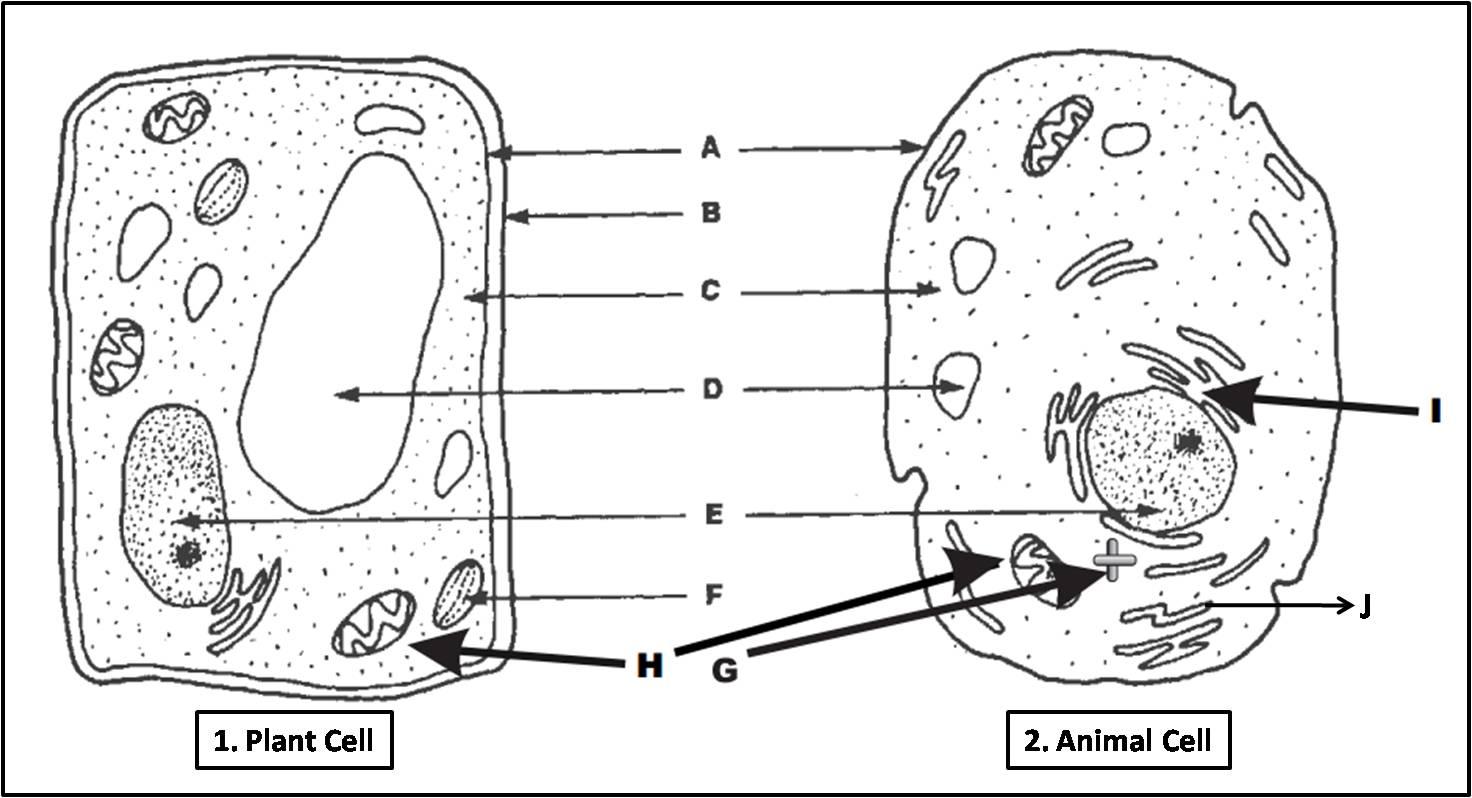 Cell TheoryWhat are the 3 parts to the Cell Theory?Who helped create the Cell Theory?Who named the cell and wrote a book called Micrographia?Who made a better microscope?MitochondriaExplain the steps of Cellular Respiration.What is the equation? Which are the reactants and which are the products?What is fermentation? What is the product for plants and what is the product for animals?What is anaerobic activity? How does mitochondria rely on the cell membrane? What 3 things does it need?ChloroplastWhat are the steps to photosynthesis?What is the equation? Which are the reactants and which are the products?What is chlorophyll?What color does it reflect?DiffusionWhat are the 3 different kinds of diffusion?1.2.3.Which one only moved water?Which one requires energy?Which ones go from a high to low concentration?Which one can go from a low to a high concentration?What does semi-permeable or selectively permeable mean?Define OsmosisWhat are the three different types of solutions? What do they mean?1.2.3.What do you think the cell will try to do if placed in a different type of solution than it came from?1. In osmosis, water always moves toward the ____ solution: that is, toward the          solution with the ____ solute concentration.isotonic…greaterhypertonic…greaterhypertonic…lesserhypotonic…greaterhypotonic…lesserSea water is dangerous to drink becauseone cup of sea water contains enough sodium to poison you.sea water is hypertonic to your body tissues and drinking it will cause you to lose water.sea water is isotonic to your body fluids and you will absorb too much water.the salt causes hypertension and you will promptly die of a stroke.it contains toxic levels of iodine.If the volume of a cell increases when it is placed in a solution, that solution is said to be __________ to the cell.hypertonicsubatomicisotonicgin and tonichypotonicProkaryote vs. EukaryoteWhat is a Prokaryote?List examples.What is a Eukaryote?List at least 3 examples.Which organelles would a prokaryote be missing?What is the Endosymbiosis Theory?What does this theory have to do with the evolution of life on our planet?What is an autotroph? List as many examples as you can.What process do autotrophs perform for food?What is a heterotroph? List as many examples as you can?What process do heterotrophs perform for energy?OsmosisFlasks X, Y, and Z contain solutions with different concentrations of the solute NaCl.Flask X has 0.5% NaClFlask Y has 0.9% NaClFlask Z has 1.5% NaClRed blood cells (0.9% NaCl) will be placed into each flask.  Predict what will happen to the blood cells in each of the flasks.Flask X: Contract	Flask Y: Unchanged	Flask Z: SwellFlask X: Swell		Flask Y: Unchanged	Flask Z: ContractFlask X: Unchanged		Flask Y: Swell		Flask Z: ContractFlask X: Unchanged		Flask Y: Unchanged	Flask Z: Unchanged     2. A red blood cell has a salt concentration of 0.9%.  What will happen if it is placed      into a 1% salt solution?  The red blood cell willshrink if its membrane is permeable to both the salt and the water.shrink if its membrane is impermeable to the salt and permeable to the water.maintain its shape - nothing will happen.swell and probably burst because its membrane is impermeable to salt and permeable to water.swell and probably burst because its membrane is impermeable to water and permeable to salt.Compare and contrast diffusion, osmosis and active transport.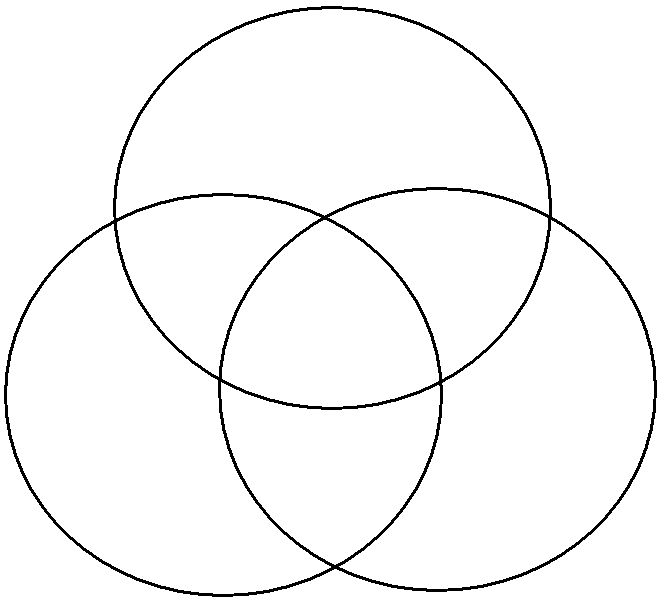 